   Зарегистрировано Управлением Министерства юстиции Российской Федерации по Ханты-Мансийскому автономному округу-Югре 11 марта 2021 года,регистрационный номер ru863110002021001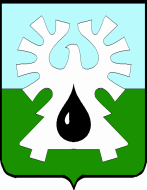 ГОРОДСКОЙ ОКРУГ УРАЙХАНТЫ-МАНСИЙСКОГО АВТОНОМНОГО ОКРУГА-ЮГРЫ         ДУМА ГОРОДА УРАЙ          РЕШЕНИЕ от 26 февраля 2021 года                                        	                                 № 16О внесении изменений в устав города УрайРассмотрев представленный главой города Урай проект муниципального правового акта о внесении изменений в устав города Урай, Дума города Урай решила:Внести в устав города Урай следующие изменения:Абзац второй части 4 статьи 18 признать утратившим силу.Часть 5 статьи 21 изложить в новой редакции:        «5. Депутаты Думы города осуществляют свои полномочия на непостоянной основе.         На постоянной основе в Думе города может работать один депутат.        Депутат Думы города, работающий в Думе города на постоянной основе, определяется в соответствии с решением Думы города.».Пункт 2 части 1 статьи 43 изложить в новой редакции:        «2) отдых, обеспеченный установлением нормальной продолжительности рабочего (служебного времени), предоставлением выходных дней и нерабочих праздничных дней, а также ежегодного оплачиваемого отпуска и отпуска за ненормированный рабочий день - 10 календарных дней;».  2. Направить решение в Управление Министерства юстиции                          Российской Федерации по Ханты-Мансийскому автономному округу - Югре для государственной регистрации.3. Опубликовать решение в газете «Знамя» в течение 7 дней со дня его поступления из  Управления Министерства юстиции Российской Федерации по Ханты-Мансийскому автономному округу - Югре после государственной регистрации.        4.  Изменения в статьи 18, 21 и 43 устава города Урай, предусмотренные настоящим решением, применяются после истечения срока полномочий Думы города шестого созыва.  Председатель Думы города Урай                Исполняющий обязанности                                                                          главы города Урай                           Г.П.Александрова                                        А.Ю. Ашихмин                                                                             26 февраля 2021 года     